Barleyhurst Park Primary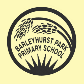 Medium term planning: Term………Spring 2 2024: BUILDINGS (4 weeks and 4 days)Week 1 : The three Little Pigs; Week 2: Mother’s Day ; Week 3: Shops; Week 4: Church;  Week 5: Easter/SpringCommunication and LanguageCommunication and LanguageCommunication and LanguagePhysical DevelopmentPhysical DevelopmentPhysical DevelopmentListening, attention and LanguageSpeakingSpeakingGross motor skillsGross motor skillsFine motor skills/mark making areaWeek 1 - 5: BUILDINGS :  (Focus:  learn new vocabulary; listen to a familiar story, learn word by word and use own words to retell;  Listen to and talk about selected non-fiction to develop familiarity with new knowledge and vocabulary Week 1:The Three Little Pigs:  Retell the story, once they have developed familiarity with the text, some as exact repetition and some in their own words (Focus: sequencing)Week 2: MOTHER’S DAY:  Speak in well-formed sentences, Ask questions to find out more; use new vocabulary through the day Week 3: SHOPS Connect one idea or action to another using a range of connectives Week 4: PLACES OF WORSHIP: recount visit; remember some detail; sequence events(focus: label church/recount visit)Week 5: EASTER/SPRING: Describe events in some detailWeek 1:The Three Little Pigs:  Retell the story, once they have developed familiarity with the text, some as exact repetition and some in their own words (Focus: sequencing)Week 2: MOTHER’S DAY:  Speak in well-formed sentences, Ask questions to find out more; use new vocabulary through the day Week 3: SHOPS Connect one idea or action to another using a range of connectives Week 4: PLACES OF WORSHIP: recount visit; remember some detail; sequence events(focus: label church/recount visit)Week 5: EASTER/SPRING: Describe events in some detail*Daily use of Football net, Hula hoops, Bats and balls, climbing frame, mud kitchen, large wooden blocks, balancing beamsP.E lessons:Net Wall games: control a ball, bounce and catch a ball, hand hit and with racket, complete a circuitAthletics: Run at different speeds, change direction, perform different jumps, throw underarm*Daily use of Football net, Hula hoops, Bats and balls, climbing frame, mud kitchen, large wooden blocks, balancing beamsP.E lessons:Net Wall games: control a ball, bounce and catch a ball, hand hit and with racket, complete a circuitAthletics: Run at different speeds, change direction, perform different jumps, throw underarm*Sand tray – sand moulds, loose parts*Small construction blocks *Water tray/water wall to reflect the weekly themeThree Little Pigs speech bubblesRecently learnt digraphs and trigraphsMaking shop signs for different types of buildings (felt tips and glitter pens)Writing words and sentences with alphabet Lego Copying keywordsCapital lettersFINGER GYM:Week 1: weaving through paper templatesWeek 2: lollisticks and pipe cleanersWeek 3: Foam capital letters onto a baseWeek 4:  Loose parts church/buildingWeek 5:  Make a rainbow with coloured cubesPersonal, Social, Emotional DevelopmentPersonal, Social, Emotional DevelopmentPersonal, Social, Emotional DevelopmentPersonal, Social, Emotional DevelopmentPersonal, Social, Emotional DevelopmentPersonal, Social, Emotional DevelopmentSelf regulationSelf regulationManaging selfManaging selfBuilding Relationships Building Relationships Listening skills: Talk partnersCarpet spacesBuilding independence: making decisions more independently, finding resourcesBuilding self-confidence: reward stickers, positive feedback, Star reader and writer rewards, reward wall (yellow achievement stars from home)Managing feelings and emotions (circle times)Listening skills: Talk partnersCarpet spacesBuilding independence: making decisions more independently, finding resourcesBuilding self-confidence: reward stickers, positive feedback, Star reader and writer rewards, reward wall (yellow achievement stars from home)Managing feelings and emotions (circle times)Snack and lunch routinesPutting on and taking coat off, doing zips Personal hygieneSnack and lunch routinesPutting on and taking coat off, doing zips Personal hygieneSharing our best friends with everyoneExpressing  their own and responding to others’ feelingsShowing good manners, saying please and thank youSharing our best friends with everyoneExpressing  their own and responding to others’ feelingsShowing good manners, saying please and thank youMathsMathsMathsMathsNumberNumberNumerical Patterns Shape and MeasureWeek 2:  Compare numbers to 10Week 4: Composition of number up to 10Week 2:  Compare numbers to 10Week 4: Composition of number up to 10Week 5: Double to 10; Odd and EvenWeek 1: Compare and measure length and height using non-standard units of measurementWeek 3: WEIGHT AND CAPACITY: compare weight of parcels and different objects using balancing scales. To compare capacity of different sized and shaped containers and use comparative languageLiteracy Literacy Literacy Literacy Comprehension Word ReadingWord ReadingEmergent Writing/talk for writing (see also mark making  AREA)Describe events, characters, problem in their reading bookRelate stories to their own experiencesSequence stories and understand ‘beginning’ ‘middle’ ‘end’Share non-fiction books and learn new vocabulary to be used throughout the dayHAP group Week 1: oa; HFW: come,some,were,oneWeek 2: er;HFW:come,some,were,oneWeek 3:igh;HFW:like,by,when,little,whatWeek 4: air;HFW:like,by,when,little,whatWeek 5: oi;HFW:day,away,play,childrenWeek 6:ear, ure; assessments;HFW:day,away,play,childrenGuided Reading 3 times a week.Monster Phonics Intervention groups every afternoonHAP group Week 1: oa; HFW: come,some,were,oneWeek 2: er;HFW:come,some,were,oneWeek 3:igh;HFW:like,by,when,little,whatWeek 4: air;HFW:like,by,when,little,whatWeek 5: oi;HFW:day,away,play,childrenWeek 6:ear, ure; assessments;HFW:day,away,play,childrenGuided Reading 3 times a week.Monster Phonics Intervention groups every afternoonWeek 1: The Three Little Pigs  story writing-Talk for writingWeek 2: Mother’s Day cards; writing post cards and envelopes Week 3: Shopping lists for Melrose shop visitWeek 4: Labelling church; Writing a recount of visitWeek 5: Fact about EasterUnderstanding of the worldUnderstanding of the worldUnderstanding of the worldUnderstanding of the worldPast and Present People, Culture and Communication People, Culture and Communication The Natural world  Wk 3: comment on familiar situations in the past,  compare similarities and differences ( methods of communication – postcards/ letters and e-mail/texting)Wk 4: Understand that some places are special to members of their community (Places of worship)Wk 2 and 5: recognize that people celebrate special times in different ways; talk about members of their immediate family (Mother’s Day, Easter)Wk 3: Name and describe people who are familiar to them (people who help us: visits to the shops and church)Wk 4: Understand that some places are special to members of their community (Places of worship)Wk 2 and 5: recognize that people celebrate special times in different ways; talk about members of their immediate family (Mother’s Day, Easter)Wk 3: Name and describe people who are familiar to them (people who help us: visits to the shops and church)Wks 1-5: Explore the natural world around them (new season: spring,); understand the effect of changing seasons on the natural world around them. -Walk to Local shops, look for familiar landmarks. Discussions of other buildings on route to shops. Expressive Arts and Design Expressive Arts and Design Expressive Arts and Design Expressive Arts and Design Creating with materialsCreating with materialsBeing imaginative and Expressive Being imaginative and Expressive Week 1: The Three Little Pigs houses in groups: which material is the strongest – compare.  Discuss materials for buildings in general – building around the world.Week 2: Making Mother’s day present (key rings): use collage materials Week 2: Mother’s day cards-using different materials and toolsWeek 4: Junk model churches – observe features and select appropriate boxes, add detail, join materials together using different techniquesWeek 5: Easter cards and decorations: weaving an Easter basketWeek 1: The Three Little Pigs houses in groups: which material is the strongest – compare.  Discuss materials for buildings in general – building around the world.Week 2: Making Mother’s day present (key rings): use collage materials Week 2: Mother’s day cards-using different materials and toolsWeek 4: Junk model churches – observe features and select appropriate boxes, add detail, join materials together using different techniquesWeek 5: Easter cards and decorations: weaving an Easter basketLearning 3 new songs for Mother’s Day assemblyLearning three Little Pigs song with instruments: explore tempo, pitch and dynamicsWeek 4: Stained glass windows: combine different media and joining techniquesRole-play corner and small world:Week 1: Construction site (large wooden blocks);  The three little pigs small worldWeek 2: Mother’s Day gift shop;  Police stationWeek 3: Post OfficeWeek 4: Hospital; Airport; helicopter padWeek 5: Vets; car roadsLearning 3 new songs for Mother’s Day assemblyLearning three Little Pigs song with instruments: explore tempo, pitch and dynamicsWeek 4: Stained glass windows: combine different media and joining techniquesRole-play corner and small world:Week 1: Construction site (large wooden blocks);  The three little pigs small worldWeek 2: Mother’s Day gift shop;  Police stationWeek 3: Post OfficeWeek 4: Hospital; Airport; helicopter padWeek 5: Vets; car roads